Задание: Написать  конспект по данной теме. Ответить на вопросы после лекции. Выполненное задание отправить на эл. почту 1997romanovna@mail.ruТема: Фенолы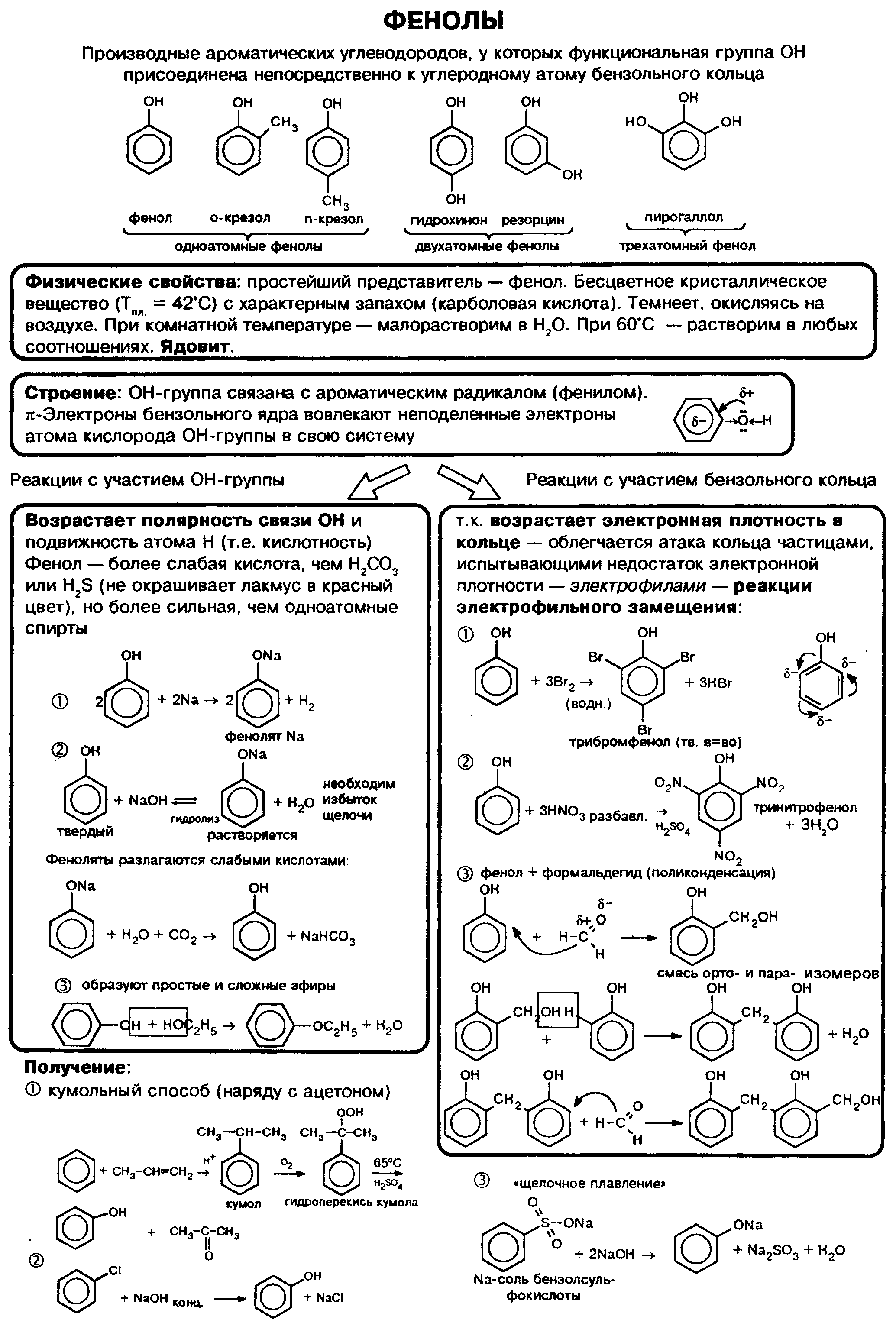 Дополнительная литература: https://uchitel.pro/%D1%84%D0%B5%D0%BD%D0%BE%D0%BB-%D1%81%D1%82%D1%80%D0%BE%D0%B5%D0%BD%D0%B8%D0%B5-%D1%81%D0%B2%D0%BE%D0%B9%D1%81%D1%82%D0%B2%D0%B0-%D0%BF%D1%80%D0%B8%D0%BC%D0%B5%D0%BD%D0%B5%D0%BD%D0%B8%D0%B5/Тест1. Вещество, формула которого СН3СН2ОН, относится ка) одноатомным спиртам б) фенолам в) альдегидам г) многоатомным спиртам.2. Гомологами являютсяа) метанол и глицерин б) метанол и бутанол-1в) уксусный альдегид и ацетон г) фенол и этанол.3. Изомерами являютсяа) метанол и этанол б) фенол и гексанол-1в) ацетон и уксусный альдегид г) бутанол и 2-метилпропанол-2.4. Водородная связь отсутствует между молекуламиа) одноатомных спиртов б) альдегидов в) гликолей г) трехатомных спиртов.5. Реакцией Кучерова можно получить:а) этаналь б) этанол в) глицерин г) фенол.6. Реакцию «серебряного зеркала» дает:а) этанол б) этандиол-1,2 в) пропантриол-1,2,3 г) глюкоза.7. Образование белого осадка с бромной водой является качественной реакцией наа) фенол б) глицерин в) метанол г) этиленгликоль.8. Образование ярко- синего комплексного соединения с гидроксидом меди (II) является качественной реакций наа) альдегиды б) многоатомные спирты в) фенолы г) кетоны.9. Часть АЧто общего в строении молекул одноатомных и многоатомных спиртов?10. Часть В Для этилового спирта характерны:А) хорошая растворимость в водеБ) наличие  - связи в молекулеВ) пагубное действие на организм человекаГ) горение на воздухеД) реакция гидрированияЕ) реакция полимеризации.